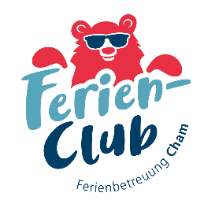 	Anmeldung Ferienbetreuung SJ 2023/24	Ferien-Club, Gemeinde ChamBitte Anmeldung vollständig ausgefüllt, unterschrieben und mit den Beilagen pünktlich (Anmeldefristen siehe unten) bei der Einwohnergemeinde Cham, Abteilung Bildung, Schulhausstrasse 1, 6330 Cham einreichen.Bitte beachten Sie, dass die Anmeldung keine Garantie auf einen Betreuungsplatz darstellt.Personalien des Kindes			 				  Volltarif/Tarifstufe 23Betreuungsangebote	Montag	Dienstag	Mittwoch	Donnerstag	Freitag	Sportferien 	Anmeldefrist: 15. November 2023
Woche 07	 12.02.2024	 13.02.2024	 14.02.2024	 15.02.2024	 16.02.2024
Frühlingsferien 	Anmeldefrist: 15. November 2023Woche 16	 15.04.2024	 16.04.2024	 17.04.2024	 18.04.2024	 19.04.2024Woche 17	 22.04.2024	 23.04.2024	 24.04.2024	 25.04.2024	 26.04.2024Tarif:	Der Ferien-Club kostet CHF 110.00/Tag pro Kind. Es können Betreuungsgutscheine beantragt werden. Wenn Ihr Kind die Modulare Tagesschule besucht, übernehmen wir bei einer Anmeldung für den Ferien-Club dieselben Angaben. Sie müssen keinen neuen Antrag stellen. Wenn Ihr Kind nicht in die Modulare Tagesschule geht, laden Sie das Antragsformular bitte von der Website (www.schulen-cham.ch/ferienbetreuung) herunter. Dort finden Sie auch den Tarifrechner, mit dem Sie eruieren können, wie hoch ihr Anspruch ausfallen dürfte.Hinweise:	- 	Bitte verwenden Sie für jedes Kind ein separates Anmeldeformular.	- 	Empfehlungen von Fachstellen sind der Anmeldung zwingend beizulegen.	- 	Es ist wichtig, dass die Anmeldung pünktlich (Poststempel, A-Post) bei uns eintrifft. Im Wartelistenfall ist die Pünktlichkeit das erste Kriterium.- 	Die Anmeldung ist verbindlich. Sie erhält jedoch erst mit der Anmeldebestätigung die definitive Gültigkeit. Abmeldungen, die nach den folgenden Stichtagen gemacht werden, werden vollumfänglich in Rechnung gestellt:	Sommerferienwochen:	1. Juni	Herbstferienwochen:	1. September 	Sportferienwochen:	1. Januar	Frühlingsferienwochen:	1. März- 	Nach der Anmeldefrist werden die allenfalls verfügbaren Plätze gemäss Eingangsdatum vergeben.Für weitere Fragen können Sie sich gerne an Frau Vanessa Schlosser wenden:Telefon: 041 723 88 32 oder E-Mail: vanessa.schlosser@cham.chDurch meine Unterschrift bestätige ich, dass ich die oben genannten Bedingungen sowie das Reglement über die familien- und schulergänzende Kinderbetreuung (FEBR) und die dazugehörige Verordnung (FEBV) unter www.schulen-cham.ch/ferienbetreuung zur Kenntnis genommen habe und damit einverstanden bin.Unterschreibt nur ein Elternteil, erklärt dieser mit seiner Unterschrift, dass er über das alleinige Sorgerecht verfügt oder im Einverständnis mit dem anderen Elternteil handelt.	Unterschrift Person 1	Unterschrift Person 2Notfallblatt Ferienbetreuung SJ 2023/24	Gut zu wissenLeidet Ihr Kind an einer Krankheit (z.B. Asthma, Diabetes) oder an einer Allergie? Nein          
 Ja, welche 	                 
Muss Ihr Kind während den Betreuungszeiten regelmässig Medikamente einnehmen? Nein          
 Ja, welche 	                 
Ernährung             kein Schweinefleisch          	              Vegetarisch 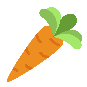 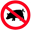 Mein Kind darf fotografiert werden Ja		 Nein				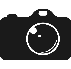 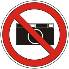 Betreuungsort:Ferien-Club, Durchführung in der Modularen Tagesschule Städtli 2, Johannisstrasse 23Ferien-Club, Durchführung in der Modularen Tagesschule Städtli 2, Johannisstrasse 23Ferien-Club, Durchführung in der Modularen Tagesschule Städtli 2, Johannisstrasse 23Ferien-Club, Durchführung in der Modularen Tagesschule Städtli 2, Johannisstrasse 23Ferien-Club, Durchführung in der Modularen Tagesschule Städtli 2, Johannisstrasse 23Ferien-Club, Durchführung in der Modularen Tagesschule Städtli 2, Johannisstrasse 23Ferien-Club, Durchführung in der Modularen Tagesschule Städtli 2, Johannisstrasse 23Ferien-Club, Durchführung in der Modularen Tagesschule Städtli 2, Johannisstrasse 23Name:Vorname:Vorname:Klasse/Lehrperson:Schulhaus:Schulhaus:E-Mail Eltern:Telefon Eltern:Telefon Eltern:Besuch der Modularen Tagesschulen Cham im Schuljahr 2023/24Besuch der Modularen Tagesschulen Cham im Schuljahr 2023/24Besuch der Modularen Tagesschulen Cham im Schuljahr 2023/24Besuch der Modularen Tagesschulen Cham im Schuljahr 2023/24Besuch der Modularen Tagesschulen Cham im Schuljahr 2023/24Besuch der Modularen Tagesschulen Cham im Schuljahr 2023/24Besuch der Modularen Tagesschulen Cham im Schuljahr 2023/24 Ja NeinAlleinerziehende Elternteile/ErziehungsberechtigteAlleinerziehende Elternteile/ErziehungsberechtigteAlleinerziehende Elternteile/ErziehungsberechtigteAlleinerziehende Elternteile/ErziehungsberechtigteAlleinerziehende Elternteile/ErziehungsberechtigteAlleinerziehende Elternteile/ErziehungsberechtigteAlleinerziehende Elternteile/Erziehungsberechtigte Ja NeinElternteile/Erziehungsberechtigte sind berufstätigElternteile/Erziehungsberechtigte sind berufstätigElternteile/Erziehungsberechtigte sind berufstätigElternteile/Erziehungsberechtigte sind berufstätigElternteile/Erziehungsberechtigte sind berufstätigElternteile/Erziehungsberechtigte sind berufstätigElternteile/Erziehungsberechtigte sind berufstätig Ja NeinPerson 1 (Vater) an folgenden Tagen        Person 1 (Vater) an folgenden Tagen         Montag Dienstag Dienstag Mittwoch Mittwoch Donnerstag FreitagPerson 2 (Mutter) an folgenden TagenPerson 2 (Mutter) an folgenden Tagen Montag Dienstag Dienstag Mittwoch Mittwoch Donnerstag FreitagKind mit besonderen pädagogischen Bedürfnissen(gemäss Arzt, schulpsychologischer Abklärung, Schulsozialarbeit o.Ä.)Kind mit besonderen pädagogischen Bedürfnissen(gemäss Arzt, schulpsychologischer Abklärung, Schulsozialarbeit o.Ä.)Kind mit besonderen pädagogischen Bedürfnissen(gemäss Arzt, schulpsychologischer Abklärung, Schulsozialarbeit o.Ä.)Kind mit besonderen pädagogischen Bedürfnissen(gemäss Arzt, schulpsychologischer Abklärung, Schulsozialarbeit o.Ä.)Kind mit besonderen pädagogischen Bedürfnissen(gemäss Arzt, schulpsychologischer Abklärung, Schulsozialarbeit o.Ä.)Kind mit besonderen pädagogischen Bedürfnissen(gemäss Arzt, schulpsychologischer Abklärung, Schulsozialarbeit o.Ä.)Kind mit besonderen pädagogischen Bedürfnissen(gemäss Arzt, schulpsychologischer Abklärung, Schulsozialarbeit o.Ä.) Ja NeinOrt, DatumPersonalien des KindesName:Vorname:Geb. Datum:Adresse:Klasse/Lehrperson:Erreichbarkeit in NotfällenGesetzliche Vertreter:       Eltern           Mutter           Vater           PflegeelternPerson 1Name:      	Vorname: 	     Person 1Telefon P + G:       			E-Mail: 	      Person 2Name:      	Vorname: 	     Person 2Telefon P + G:       			E-Mail: 	      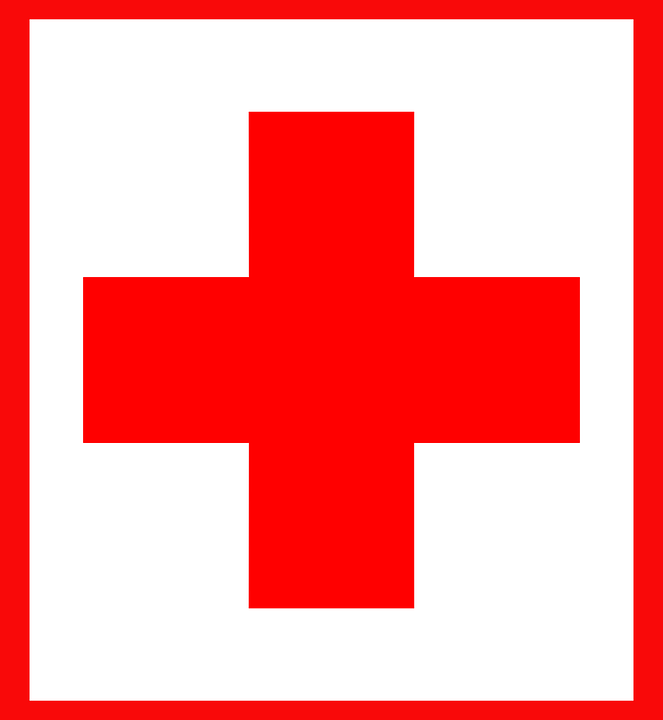 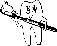 Hausarzt:      	Telefon: 	     Zahnarzt:       			Telefon: 	      